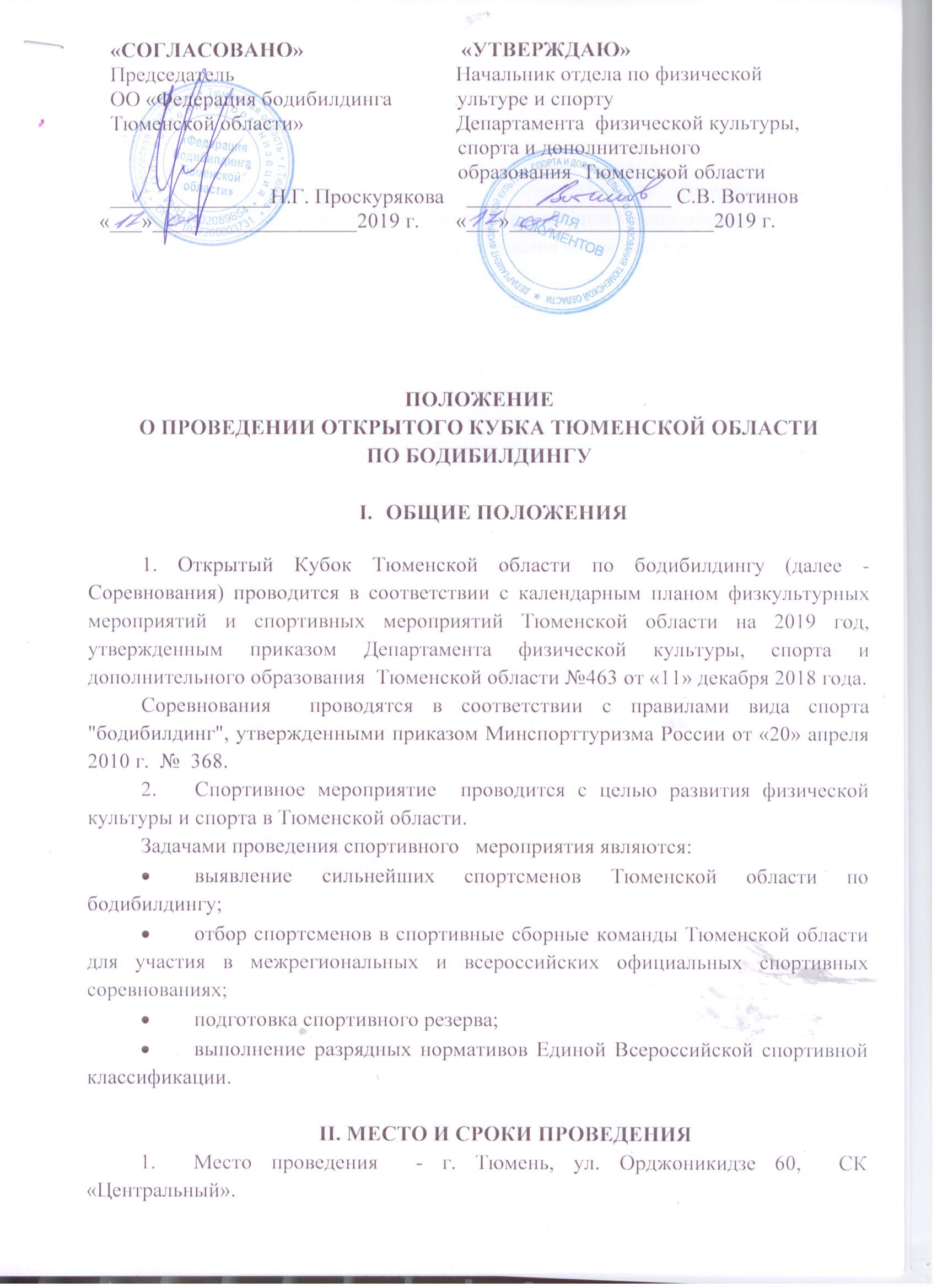 2. 	Сроки проведения – 31 марта 2019 года.III. ОРГАНИЗАТОРЫ МЕРОПРИЯТИЯ1. Департамент по физической культуре,  спорту и дополнительному образованию Тюменской области -  «Организатор 1» определяет условия проведения Соревнования, предусмотренные настоящим Положением.  Непосредственное проведение Соревнования возлагается на:- ОО «Федерация бодибилдинга Тюменской области» - «Организатор 2»;- ГАУ ТО «СК «Центральный»- «Организатор 3».«Организатор 1» в соответствии с государственным заданием Учредителя  делегирует все права и обязанности по организации  и проведению Соревнования «Организатору 2».	Распределение иных прав и обязанностей проведения Соревнования, осуществляется в соответствии с Распределением прав и обязанностей организаторов Соревнования согласно приложения №1 к данному Положению.		Главный судья соревнований: Судья всероссийской категории, ЗМС - Н.Г. Проскурякова;Главный секретарь соревнований: Судья первой категории, МСМК  – А.Н.Кузнецова;Судья-комментатор: Судья всероссийской категории - А.Д. Трифонов (г. Екатеринбург).IV. ТРЕБОВАНИЯ К УЧАСТНИКАМ И УСЛОВИЯ ИХ ДОПУСКА .	ллегияор 5"ла по физической культуре и спортуо-спортивного комплекса "1. К участию в соревнованиях допускаются хорошо подготовленные спортсмены, члены клубов бодибилдинга и фитнеса Тюменской области, и из других региональных федераций ФББР в следующих возрастных групп: юниоры и юниорки до 23 лет включительно. Возраст определяется по году рождения. Команда должна иметь заявку на участие, заверенную врачом и руководителем команды, отвечающим за достоверность информации.  Участники, обладатели спортивных званий по бодибилдингу, должны предъявить на взвешивании подтверждающие документы.  Спортсмены  Тюменской области должны предъявить карту члена Федерации бодибилдинга Тюменской области. Стартовый взнос для каждого участника соревнований (старше 18 лет)  - 1500 рублей.  Юноши и девушки, не достигшие 18 лет – взнос не оплачивают!Стартовый взнос для тренеров и представителей – 1000 рублей. Судьи стартовый взнос не оплачивают.2. Первенство проводится в следующих возрастных группах и категориях:1. ФИТНЕС-БИКИНИ юниорки – абсолютная категория2. ПЛЯЖНЫЙ БОДИБИЛДИНГ  юниоры– абсолютная категория3. БОДИБИЛДИНГ юниоры – весовая категория-абсолютная4. БОДИБИЛДИНГ мастера – весовая категория-абсолютная5. ФИТНЕС-БИКИНИ мастера - – абсолютная категория3. Кубок проводится в следующих категориях: 1. БОДИФИТНЕС женщины – рост 163 см, рост свыше 163 см2. ФИТНЕС женщины – абсолютная категория3. ФИТНЕС-БИКИНИ женщины – до 160 см, до  164 см, до 169см,  св.169 см и абсолютная категория4. ФИТНЕС-МОДЕЛЬ - абсолютная категория5. БОДИБИЛДИНГ мужчины – весовая категория 90 кг, 100 кг и абсолютная категория6. БОДИБИЛДИНГ мужчины – ростовая категория-абсолютная7. ПЛЯЖНЫЙ БОДИБИЛДИНГ  мужчины – до 174см, до 178см, св.178 см и  абсолютная категория 8. WELLNESS женщины – абсолютное первенство;9. MUSCULAR пляжный бодибилдинг  мужчины – абсолютное первенство.Всего – 21 категория.  По решению оргкомитета Открытого Кубка Тюменской области  количество категорий и номинаций может быть изменено. Участники, желающие выступать в разных номинациях, на регистрации  обязаны оплатить дополнительный стартовый взнос.V. ПРОГРАММА СПОРТИВНОГО МЕРОПРИЯТИЯ30 марта 2019г.: 19.00-21.00 – регистрация и измерение роста и веса участников соревнований – членов Федерации бодибилдинга Тюменской области (СК Центральный, Тюмень, ул.Орджоникидзе , 60).31 марта 2019г.:	09.00-12.00 – Работа мандатной комиссии, регистрация и измерение роста и веса участников соревнований.	12.00 – Заседание судейской коллегии.	14.00 – Начало соревнований.        21.00 – Окончание соревнований. VI. УСЛОВИЯ ПОДВЕДЕНИЯ ИТОГОВ1. Победители и призеры  определяются в соответствии с правилами соревнований;2. Отчет о проведении соревнований, итоговые протоколы, копии согласий на обработку персональных данных участников (Приложение №2) предоставляются в ГАУ ТО «ЦСП» течение 3-х дней после окончания соревнований.3. Для победителей и призеров юга Тюменской области – заявление (согласие) (Приложение №3) и анкета талантливой молодежи (Приложение №4) предоставляются в ГАУ ДО ТО «ОСШОР» течение 3-х дней после окончания соревнований.VII. НАГРАЖДЕНИЕ1. Победители и призеры во всех номинациях, награждаются кубками, медалями и дипломами соответствующих степеней и денежными или ценными призами.VIII. УСЛОВИЯ ФИНАНСИРОВАНИЯ1. 	Норматив расходов на проведение соревнований и формирование призового фонда устанавливается на основании распоряжения Правительства Тюменской области от 26.12.05г. № 1201-рп в пределах средств областного бюджета выделенных на проведение соревнований.2.  	Расходы, связанные с проведением соревнований (оплата труда привлеченных специалистов, медицинское обеспечение, оплата услуг РАО и ВОИС, приобретение наградной атрибутики, аренда светового и звукового оборудования, прочие расходы), несет ОО «Федерация бодибилдинга Тюменской области».3.	Расходы, связанные с командированием участников, тренеров, представителей и судей (проезд, проживание, питание) несут командирующие организации.IX. ОБЕСПЕЧЕНИЕ БЕЗОПАСНОСТИ УЧАСТНИКОВ И ЗРИТЕЛЕЙОбеспечение безопасности участников и зрителей осуществляется согласно требованиям правил обеспечения безопасности  при проведении официальных спортивных соревнований,  утвержденных постановлением Правительства Российской Федерации от 18 апреля 2014 г. №  353;  Оказание скорой медицинской помощи осуществляется в соответствии с приказом Министерства здравоохранения и социального развития Российской Федерации от 01.03.2016 № 134Н «О Порядке организации оказания медицинской помощи лицам, занимающимся физической культурой и спортом (в том числе при подготовке и проведении физкультурных мероприятий и спортивных мероприятий)».4.	Главный судья несет ответственность за соблюдение участниками соревнований требований техники безопасности, которые должны соответствовать правилам проведения соревнований по данному виду спорта и принимает меры по профилактике травматизма (медицинское обеспечение).5.	Главный судья контролирует обязанности коменданта соревнований по соблюдению правил техники безопасности для зрителей.6.	Представители делегаций несут персональную ответственность за безопасность и поведение членов делегации во время проведения соревнований, а также за достоверность предоставленных документов на участников.7. Перевозка участников соревнования к месту проведения соревнования осуществляется в соответствии с требованиями: Федерального закона Российской Федерации "О безопасности дорожного движения" № 196-ФЗ 10.12.1995 г., Федерального закона Российской Федерации от 14 июня 2012 г. N 67-ФЗ "Об обязательном страховании гражданской ответственности перевозчика за причинение вреда жизни, здоровью, имуществу пассажиров и о порядке возмещения такого вреда, причиненного при перевозках пассажиров метрополитеном", Постановлением Правительства РФ от 14 февраля 2009 г. N 112 "Об утверждении Правил перевозок пассажиров и багажа автомобильным транспортом и городским наземным электрическим транспортом", Постановлением Правительства РФ от 17 декабря 2013 г. N 1177 "Об утверждении Правил организованной перевозки группы детей автобусами".X. СТРАХОВАНИЕ УЧАСТНИКОВ1. Участие в соревновании осуществляется при наличии полиса страхования жизни и здоровья от несчастных случаев, который предоставляется в  комиссию по допуску участников на каждого участника соревнований. Страхование участников спортивных соревнований может производиться за счет бюджета субъектов Российской Федерации и внебюджетных средств, в соответствии с законодательством Российской Федерации.XI. ПОДАЧА ЗАЯВОК НА УЧАСТИЕПредварительные заявки на участие в Открытом Кубке Тюменской области по бодибилдингу, подаются до 25 марта 2019г. с указанием: Ф.И.О., дата рождения, категория, город, вес и рост. Заявка на участие (ОБРАЗЕЦ)В Открытом Кубке  Тюменской области по бодибилдингу31 марта  2019 года, г. Тюмень.Сборной команды________________________________________Секретарю Федерации -  Весниной Анисье Юрьевне. е-mail: fbbto@mail.ru Контактные телефоны: 8-3452-67-31-33 (доб 1.) Сот. 89526713066Самостоятельно ВСЕ участники отправляют по e-mail:  ТОЛЬКО  СВОИ  ФОНОГРАММЫ. Так же необходимо указать название произведения, фамилии и инициалы автора музыки и текста. 	2. В день приезда в мандатную комиссию предоставляются следующие документы:Именные заявки на участие в соревнованиях по установленной форме, заверенные руководителем спортивной федерации, входящей в ФББР;медицинскую справку со штампом лечебного учреждения, подписью и личной печатью врача;паспорт;качественную фонограмму, которую необходимо отправить вместе предварительной заявкой на e-mail: fbbto@mail.ru , так же необходимо указать название произведения, фамилии и инициалы автора музыки и текста до 25 марта 2019 года.согласия на обработку персональных данных участника (Приложение №2).Внимание СМИ! Аккредитация прессы, фото- и тележурналистов, репортеров и Интернет -порталов осуществляется по предварительным заявкам Заявка для аккредитации СМИНа Открытый Кубок Тюменской области по бодибилдингу31 марта 2019 г. г. Тюмень Заявки отправлять по e-mail: fbbto@mail.ru, Телефоны для справок: 8-3452-67-31-33 (доб 1.) Сот. 89526713066 Веснина Анисья Юрьевна.Аккредитованные журналисты получат наручный браслет и бейдж, которые дают право посещения мероприятия.СМИ, по какой-либо причине не получившее в срок аккредитацию, на территорию мероприятия допущено не будет.Представителям СМИ, получившим аккредитацию, но не осветившим мероприятия Чемпионата  в дальнейшем будет отказано в получении аккредитации.Внимание спортсменов!Для спортсменов на соревнованиях будет организовано профессиональное нанесение грима (JanTana). Запись будет осуществляться заранее и в день соревнований. Подробная информация: тел. (963) 856-15-50 – Дмитрий Макаров.XII. Программа соревнований1. Предварительные заявки на участие в соревнованиях, подаются до 25 марта 2019г. секретарю Федерации -  Весниной Анисье Юрьевне:E-mail: anisya_vesnina@mail.ru 	Контактные телефоны: 8-3452-67-31-33 (доб 1.) Сот. 89526713066	2. В день приезда в мандатную комиссию предоставляются следующие документы:Именные заявки на участие в соревнованиях по установленной форме, заверенные руководителем территориального органа управления физической культурой и спортом и президентом областной, краевой федерации бодибилдинга и фитнеса, входящей в ФББР и заверенную печатью ГАУЗ ТО «ОЦЛФиСМ» или в поликлинике по месту жительства;паспорт;СD или цифровой носитель с записью только своего музыкального сопровождения;копию ИНН и страхового свидетельства;согласия на обработку персональных данных участника (Приложение №2).Данное положение является официальным вызовомПриложение №1Распределением прав и обязанностей организаторов СоревнованияПриложение №2Председателю ОО «Федерация бодибилдинга Тюменской области»Н.Г. ПроскуряковойСогласие субъекта на обработку его персональных данныхЯ______________________________________________________________________________проживающий (-ая) по адресу:____________________________________________________________паспорт серии________номер_________выдан______________________________________________«____»_________20___г., в соответствии с Федеральным законом от 27.07.2006 № 152-ФЗ «О персональных данных», даю согласие_________________ ОО «Федерация бодибилдинга Тюменской области»__________________________                                                                 (наименование оператора обработки персональных данных) расположенного по адресу: ____________________________________________________________                                                     (индекс, юридический адрес оператора обработки персональных данных)(Далее – Оператор) на обработку моих персональных данных, а именно:- фамилия, имя, отчество;- дата рождения;- место жительства;- данные паспорта (серия, номер, дата выдачи, орган, выдавший документ);- медицинское заключение о допуске к участию в спортивном мероприятии;- место учебы/работы;- спортивный разряд;- вид спорта;- результат моего участия в официальном спортивном мероприятии, указанном ниже;- другая информация ________________________________________ (при наличии, заполняется субъектом персональных данных).Цель обработки персональных данных:участие в официальном спортивном/физкультурном мероприятии: Открытый Кубок Тюменской области по бодибилдингу (далее – спортивное/физкультурное мероприятие), а также обработка и освещение результатов мероприятия.(указать наименование официального спортивного/физкультурного мероприятия)Обработка вышеуказанных персональных данных будет осуществляться путем: любых действий (операций) или совокупности действий (операций), совершаемых с использованием средств автоматизации или без использования таких средств с персональными данными, включая сбор, запись, систематизацию, накопление, хранение, уточнение (обновление, изменение), извлечение, использование, передачу третьим лицам (в том числе ГАУ ТО «ЦСП») в соответствии с целью обработки персональных данных (распространение, предоставление, доступ, публикация), обезличивание, блокирование, удаление, уничтожение.Данное согласие не дает право использовать третьими лицами мои персональные данные в коммерческих или иных целях, на которые не было дано мной согласие.Я утверждаю, что ознакомлен с документами Оператора, устанавливающими порядок обработки персональных данных, а также с правами и обязанностями в области обработки персональных данных.Мне разъяснены юридические последствия отказа предоставить персональные данные Оператору.Согласие вступает в силу со дня его подписания и действует до достижения целей обработки персональных данных.Согласие может быть отозвано мною в любое время на основании моего письменного заявления, направленного в адрес Оператора заказным письмом с уведомлением.Уничтожение персональных данных будет осуществляться в сроки, установленные действующим законодательством РФ.	 2019  г.		(подпись)Приложение № 3Заполняется лицами старше 18 лет                                      В ___________________________________                                      (наименование учреждения, получающего                                     согласие субъекта персональных данных)                                      ___________________________________                                      (Ф.И.О. субъекта персональных данных)                                    _____________________________________                                             (адрес проживания субъекта                                                 персональных данных)                                      _____________________________________                                            (номер основного документа                                           субъекта персональных данных)                                      _____________________________________                                       (дата выдачи указанного документа и                                   наименование органа, выдавшего документ) Заявление (согласие)    	В   соответствии  с  Федеральным  законом  от  27.07.2006  N 152-ФЗ  "О персональных  данных"  выражаю  свое  согласие  на  обработку  (в том числе автоматизированную  обработку), сбор, систематизацию, накопление, хранение, уточнение    (обновление,    изменение),   использование, публикацию,   распространение (передачу операторам БД)   способами,   не  противоречащими  законодательству  Российской Федерации,  своих  персональных  данных  с целью формирования Межведомственного информационно-программного комплекса - региональной базы данных талантливых детей и молодежи в Тюменской области для выявления, осуществления сопровождения, информирования общественности об имеющихся достижениях, привлечения к проведению образовательных, творческих, технических, научно-исследовательских, инновационных проектов и программ, а также иных мероприятий, обеспечения поощрения и дальнейшей поддержки:  	Субъект персональных данных вправе отозвать данное согласие на обработку персональных данных, письменно уведомив об этом руководство учреждения, в которое было представлено согласие.В случае отзыва субъектом персональных данных согласия на обработку персональных данных руководитель учреждения обязан направить в адрес оператора Региональной базы данных талантливых детей и молодежи информационное письмо о прекращении обработки персональных данных и уничтожении персональных данных в срок, не превышающий трех рабочих дней со дня поступления указанного отзыва. Об уничтожении персональных данных оператор должен уведомить учреждение, направившее письмо, а учреждение - субъекта персональных данных.Настоящее согласие действует до достижения субъектом Региональной базы данных 31 года (36 лет - имеющих ученую степень кандидата, 41 года - доктора наук) либо до момента отзыва согласия заявителем в письменной форме.________________ ______________________________ "___" __________ 20____ г.                       подпись                              Ф.И.ОПриложение №4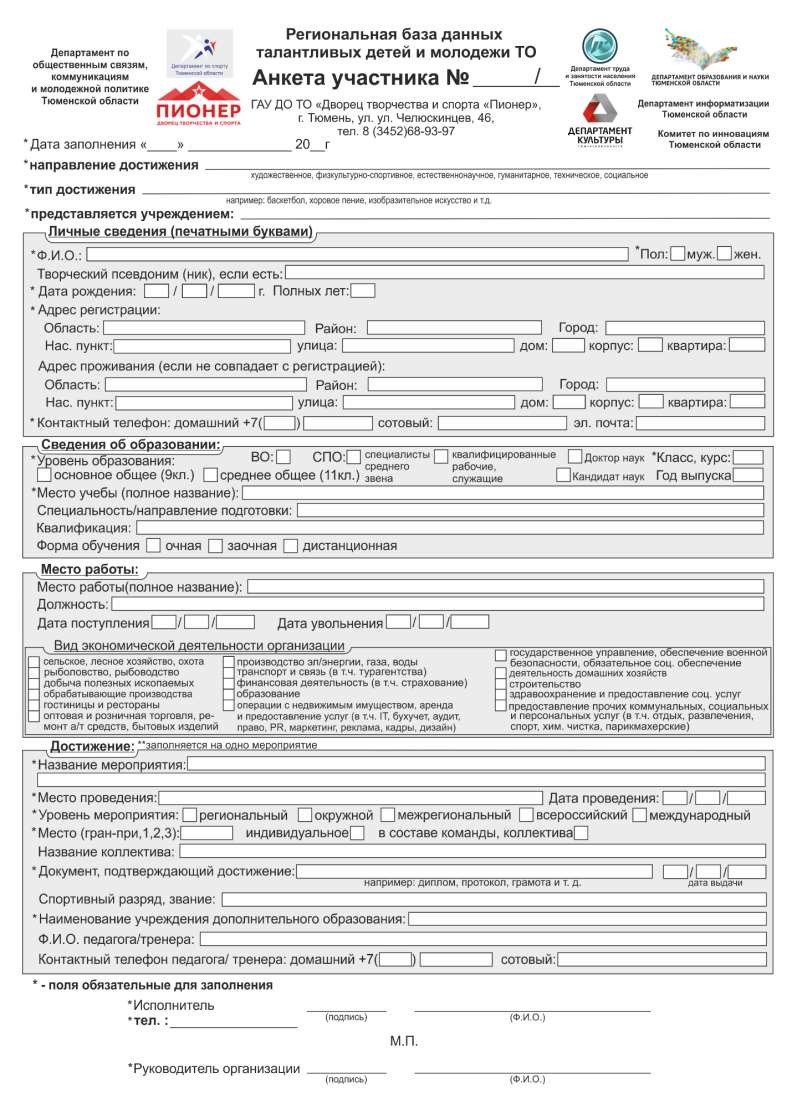 № п/пФ.И.О.Датарожд.Возраст.КатегорияНоминация /категорияНаличие допуска1Иванов Иван Иванович20.04.1994МужчиныБодибилдинг до 95 кгДопущен2Петрова Светлана Анатольевна15.05.1990ЖенщиныФитнес-бикини до 169 смДопущенасудьяВасильев Петр Сергеевич25.09.1981---1 категория----Название СМИКонтактный телефон редакцииE-mail ФИО аккредитованного представителяВносимое в зрительный зал фото/телеоборудованиеКак будет использоваться отснятый материал после турнира Исходные материалы и сюжеты о Чемпионате предоставляю на жестких дисках или в электронном виде для архива Федерации.______________ /______________________/При использовании официальной информации, цитирование высказываний участников, фотографий и видеосюжеты, сделанных в рамках Чемпионата будут содержать упоминание о Чемпионате и Первенстве Уральского и Сибирского Федеральных округов по бодибилдингу в г. Тюмени.______________ /______________________/30/03(сб.)РЕГИСТРАЦИЯРЕГИСТРАЦИЯРЕГИСТРАЦИЯРЕГИСТРАЦИЯ30/03(сб.)1900– 21001900– 2100Регистрация и измерение роста и веса участников соревнований – членов Федерации бодибилдинга Тюменской области Регистрация и измерение роста и веса участников соревнований – членов Федерации бодибилдинга Тюменской области 31/03(вс.)ОТКРЫТЫЙ КУБОК ТЮМЕНСКОЙ ОБЛАСТИ ПО БОДИБИЛДИНГУОТКРЫТЫЙ КУБОК ТЮМЕНСКОЙ ОБЛАСТИ ПО БОДИБИЛДИНГУОТКРЫТЫЙ КУБОК ТЮМЕНСКОЙ ОБЛАСТИ ПО БОДИБИЛДИНГУОТКРЫТЫЙ КУБОК ТЮМЕНСКОЙ ОБЛАСТИ ПО БОДИБИЛДИНГУ08000800Работа мандатной комиссии, регистрация и взвешивание участников соревнований. На месте проведения соревнований.11001100Начало работы выставки12.0012.00Судейский комитет 14001400Начало соревнований – ТОРЖЕСТВЕННОЕ ОТКРЫТИЕ14201420ФИТНЕС-МОДЕЛЬ – женщины  –  1 раундФИТНЕС-БИКИНИ – юниорки ФИТНЕС-БИКИНИ мастера ФИТНЕС-МОДЕЛЬ – женщины -   2 раундБОДИБИЛДИНГ ЮНИОРЫ - 1,2 РАУНД-ПРОГРАММАПЛЯЖНЫЙ БОДИБИЛДИНГ  - юниоры БОДИБИЛДИНГ мастера МУЖЧИНЫ   – 1, 2 раунд – программаФИТНЕС-МОДЕЛЬ – женщины  –  1 раундФИТНЕС-БИКИНИ – юниорки ФИТНЕС-БИКИНИ мастера ФИТНЕС-МОДЕЛЬ – женщины -   2 раундБОДИБИЛДИНГ ЮНИОРЫ - 1,2 РАУНД-ПРОГРАММАПЛЯЖНЫЙ БОДИБИЛДИНГ  - юниоры БОДИБИЛДИНГ мастера МУЖЧИНЫ   – 1, 2 раунд – программа16001600НАГРАЖДЕНИЕ: ФИТНЕС-БИКИНИ - юниорки ФИТНЕС-БИКИНИ – мастераФИТНЕС-МОДЕЛЬ БОДИБИЛДИНГ ЮНИОРЫПЛЯЖНЫЙ БОДИБИЛДИНГ – юниорыБОДИБИЛДИНГ мастера16301630ФИТНЕС женщины – 1 раунд – программаБОДИБИЛДИНГ мужчины – до 85 кг – 1, 2 раунд – программаБОДИФИТНЕС – женщины БОДИБИЛДИНГ мужчины –свыше 85 кг – 1, 2 раунд – программаФИТНЕС – женщины 2 раунд КЛАССИК БОДИБИЛДИНГ – мужчины 1, 2 раунд – программаWELLNESS17301730НАГРАЖДЕНИЕ:БОДИБИЛДИНГ мужчины до 85 кг, св.85 кг., определение абсолютного чемпиона и награждениеБОДИФИТНЕС – женщины ФИТНЕС-женщиныКЛАССИК БОДИБИЛДИНГ мужчины WELLNESS18001800ФИТНЕС- БИКИНИ – женщины до 160 смПЛЯЖНЫЙ БОДИБИЛДИНГ – мужчины до 174 смФИТНЕС- БИКИНИ – женщины до 164 см ПЛЯЖНЫЙ БОДИБИЛДИНГ – мужчины до 178 смФИТНЕС- БИКИНИ – женщины до 169 см ПЛЯЖНЫЙ БОДИБИЛДИНГ – мужчины св 178 смФИТНЕС-БИКИНИ – женщины СВ 169 см MUSCULAR – мужчины (абсолютная)19301930НАГРАЖДЕНИЕ:ПЛЯЖНЫЙ БОДИБИЛДИНГ до 174 см, до 178 см, св. 178 смФИТНЕС-БИКИНИ – женщины до 160 см, до 164 см, до 169 см,  св.169 смMUSCULAR ПЛЯЖНЫЙ БОДИБИЛДИНГПЛЯЖНЫЙ БОДИБИЛДИНГ - определение абсолютного чемпиона и награждениеФИТНЕС-БИКИНИ - определение абсолютной чемпионки и награждение21002100Закрытие соревнований№п/пНаименование работыОтветственные1Предоставление спортивного объектаВ дни проведения СоревнованийОрганизатор 32Организация обеспечения общественного порядка и общественной безопасности при проведении СоревнованияВ дни проведения СоревнованийОрганизатор 2Организатор 33Взаимодействие с территориальными органами внутренних дел по организации СоревнованияНе позднее30 дней до начало СоревнованийОрганизатор 24Организация медицинского обеспеченияВ дни проведения СоревнованийОрганизатор 25Предоставление наградной атрибутикиЗа 3 дня до начало СоревнованийОрганизатор 26Работа со средствами массовой информации по проведению СоревнованияВ дни проведения СоревнованийОрганизатор 27Организация работы контролеров-распорядителей (при необходимости)В дни проведения СоревнованийОрганизатор 28Формирование судейский бригадыЗа 10 дней до начало СоревнованийОрганизатор 29Подготовка места проведения Соревнования в соответствии с Правилами по виду спортаВ дни проведения СоревнованийОрганизатор 2Организатор 310Организация и проведение Соревнования в соответствии с Правилами по виду спортаВ дни проведения Соревнований.Организатор 211Организация и проведение процедуры открытия, награждения и закрытия СоревнованияВ дни проведения Соревнований.Организатор 212Организация проживания и питания участников СоревнованияВ дни проведения Соревнований.Организатор 213Предоставление отчета о проведение Соревнования в ГАУ ТО «ЦСП»В течение 3-х дней после окончания СоревнованийОрганизатор 2N п/пПерсональные данныеСогласие1Фамилияда2Имяда3Отчествода4Год, месяц, дата и место рожденияда5Паспортные данныеда6Адрес места жительства и регистрациида7Контактные телефоны, e-mailда8Образованиеда9Сведения о местах обученияда10Сведения о местах работыда11Достиженияда12Поощренияда